 ສາທາລະນະ​ລັດ  ປະຊາທິປະ​ໄຕ  ປະຊາຊົນ​ລາວ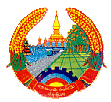 ສັນຕິພາບ  ​ເອກະລາດ  ປະຊາທິປະໄຕ  ເອກະພາບ  ວັດທະນະຖາວອນອົງການໄອຍະການປະຊາຊົນສູງສຸດ				                             ເລກທີ…....../ອອປສ						              ນະຄອນຫຼວງວຽງຈັນ, ວັນທີ....../...../ 2017ບົດສະຫຼຸບການເຄື່ອນໄຫວວຽກງານຮອບດ້ານ ຂອງອົງການໄອຍະການປະຊາຊົນສູງສຸດ ປະຈຳເດືອນ ກໍລະກົດ ແລະ ທິດທາງແຜນການປະຈຳເດືອນ ສິງຫາ 2017 ອີງຕາມ ແຜນການເຄື່ອນໄຫວປະຈຳປີ 2017 ຂອງອົງການໄອຍະການປະຊາຊົນສູງສຸດ;ອີງຕາມ ແຜນການເຄື່ອນໄຫວປະຈຳເດືອນ ກໍລະກົດ ປີ 2017 ຂອງອົງການໄອຍະການປະຊາຊົນສູງສຸດ.ຜ່ານການຈັດຕັ້ງປະຕິບັດຕາມແຜນການວຽກງານຕົວຈິງ ປະຈຳເດືອນ ກໍລະກົດ (07) ຂອງອົງການໄອຍະການປະຊາຊົນສູງສຸດ ແລະ ກຳນົດທິດທາງແຜນການປະຈຳເດືອນ ສິງຫາ (08) 2017 ຈຶ່ງສະຫຼຸບໄດ້ດັ່ງນີ້:ການເຄື່ອນໄຫວວຽກງານໃນເດືອນ ກໍລະກົດ 2017ກ. ດ້ານ​ດີ1. ວຽກງານການເມືອງ-ແນວຄິດໃນໜຶ່ງເດືອນຜ່ານມາຄະນະພັກ-ຄະນະນຳໄດ້ປາຖະກະຖາວັນຄ້າຍວັນເກີດ ຂອງທ່ານປະທານ ສຸພານຸວົງ ຄົບຮອບ 108 ປີ ( ວັນທີ 13 ກໍລະກົດ 1909 – 13 ກໍລະກົດ 2017 ), ວັນເຊັນສົນທິສັນຍາ ລາວ - ຫວຽດນາມ ຄົບຮອບ 40 ປີ ແລະ ວັນສາຍພົວພັນການທູດ ຄົບຮອບ 55 ປີ ມີຜູ້ເຂົ້າຮ່ວມທັງໝົດ 157 ຄົນ, ຍິງ 66 ຄົນ, ຜ່ານການເຜີຍແຜ່ເອກະສານໃນວັນສຳຄັນດັ່ງກ່າວສັງເກດເຫັນວ່າພະນັກງານ-ລັດຖະກອນສ່ວນຫລາຍໄດ້ເອົາໃຈໃສ່ເຂົ້າຮ່ວມຮັບຟັງຢູ່ຕັ້ງໜ້າ ແລະ ຫ້າວຫັນ, ເຮັດໃຫ້ມີຄວາມເຂົ້າໃຈແຈ້ງຕໍ່ກັບພາລະກິດປະຫວັດຄວາມເປັນມາ ຂອງຜູ້ນຳພັກ-ລັດ ໃນການເຄື່ອນໄຫວວຽກງານຕໍ່ສູ້ກູ້ຊາດໃນເມື່ອກ່ອນ ແລະ ຮັບຮູ້ເຂົ້າໃຈຕໍ່ກັບວັນສຳຄັນສາຍພົວພັນ ຂອງສອງຊາດ ລາວ -ຫວຽດນາມ ໃນປະຫວັດສາດຈົນເຖິງປະຈຸບັນ; ເວົ້າລວມແລ້ວ, ພະນັກງານ-ລັດຖະກອນທັງໝົດມີຄຸນທາດການເມືອງໜັກແໜ້ນ, ມີຄຸນສົມບັດສິນທຳປະຕິວັດ, ມີຄວາມເຊື່ອໝັ້ນຕໍ່ການຊີ້ນຳ-ນຳພາ ຂອງພັກ-ລັດ, ມີຄວາມອຸ່ນອ່ຽນ ທຸ່ນທ່ຽງ, ປະຕິບັດໜ້າທີ່ວຽກງານດ້ວຍຄວາມບໍລິສຸດ ປອດໃສຂາວສະອາດ ແລະ ມີຄວາມຮັກແພງສາມັກຄີຊ່ວຍເຫລືອເຊິ່ງກັນ ແລະ ກັນ.	2. ວຽກງານກົງຈັກການຈັດຕັ້ງ ແລະ ການພັດທະນາບຸກຄະລາກອນໄດ້ຄົ້ນຄວ້າເປົ້າໝາຍບຸກຄະລາກອນ ເຂົ້າໃນແຜນກຳນົດພະນັກງານນຳພາ-ຄຸ້ມຄອງ ຂອງພະນັກງານໄອຍະການປະຊາຊົນ;ໄດ້ຄົ້ນຄວ້າພິຈາລະນາວ່າດ້ວຍການແຕ່ງຕັ້ງ, ໂຍກຍ້າຍ ແລະ ສັບຊ້ອນພະນັກງານ ຈຳນວນ 69 ທ່ານ, ຍິງ20 ທ່ານ;ໄດ້ອອກຂໍ້ຕົກລົງແຕ່ງຕັ້ງພະນັກງານລົງເຄື່ອນໄຫວວຽກງານທາງລັດຖະການຈຳນວນ 71 ທ່ານ, ຍິງ 17 ທ່ານ.ສຳເລັດການຄົ້ນຄວ້າເປົ້າໝາຍຜູ້ທີ່ຈະເຂົ້າຮ່ວມຝຶກອົບຮົມ ຢູ່ ສສ ຫວຽດນາມ ປະຈຳປີ 2017 ຈຳນວນ 19 ທ່ານ, ຍິງ 03 ທ່ານ;ໄດ້ເລື່ອນຊັ້ນ-ຂັ້ນປົກກະຕິ ແລະ ດັດແກ້ຊັ້ນ-ຂັ້ນເງິນເດືອນ ໃຫ້ແກ່ພະນັກງານອົງການໄອຍະການປະຊາຊົນ;ກະກຽມການເປີດຝຶກອົບຮົມທິດສະດີການເມືອງໄລຍະສັ້ນ 45 ວັນໃຫ້ແກ່ພະນັກງານອົງການໄອຍະການ ປະຊາຊົນທົ່ວປະເທດ;ໄດ້ແຈ້ງການ ໃຫ້ພະນັກງານ-ລັດຖະກອນ ເພື່ອສະໝັກເອົາທຶນໃນຂົງເຂດກົດໝາຍ ລະດັບປະລິນຍາຕີ ແລະ ປະລິນຍາໂທ ຂອງທຶນຊ່ວຍເຫລືອໂຄງການ Young Leader ແລະ ໂຄງການ JDS ປະເທດ ຍີ່ປຸ່ນ.3. ວຽກງານການແກ້ໄຂຄະດີ ແລະ ຄຳຮ້ອງ3.1 ວຽກງານຕິດຕາມກວດກາທົ່ວໄປ ການ​ແກ້​ໄຂ​ຄຳ​ຮ້ອງ​ກ່ຽວ​ກັບ​ການ​ປະຕິບັດ​ກົດໝາຍ:- ຄຳຮ້ອງຄ້າງມາແຕ່ເດືອນກ່ອນມີ 01 ເລື່ອງ, ຮັບຄຳຮ້ອງເຂົ້າໃໝ່ໃນເດືອນມີ 01 ເລື່ອງ, ລວມທັງໝົດ 02 ເລື່ອງ, ໄດ້ຄົ້ນຄວ້າແກ້ໄຂ ແລະ ສົ່ງອອກແລ້ວ 02 ເລື່ອງ, ຄ້າງບໍ່ມີ.  ການ​ແກ້​ໄຂ​ຄຳ​ຮ້ອງ​ກ່ຽວ​ກັບ​ການປະຕິບັດ​ຄຳ​ຕັດສິນ​ຂອງ​ສານ:- ຄຳຮ້ອງຄ້າງມາແຕ່ເດືອນກ່ອນມີ 02 ເລື່ອງ, ຮັບຄໍາຮ້ອງເຂົ້າໃໝ່ 04 ເລື່ອງ, ລວມທັງໝົດ 06 ເລື່ອງຄົ້ນຄວ້າແກ້ໄຂແລ້ວ 02 ເລື່ອງ,  ກຳລັງຄົ້ນຄວ້າແກ້ໄຂ 04 ເລື່ອງ.3.2 ວຽກງານຕິດຕາມກວດກາຄະດີອາຍາ ການແກ້ໄຂຄະດີ-	ສຳນວນຄະດີຄ້າງມາແຕ່ເດືອນ 06/2017 ມີ 18 ເລື່ອງ, ຮັບເຂົ້າໃໝ່ເດືອນ 07/2017 ມີ 05 ເລື່ອງ, ລວມທັງໝົດ 23 ເລື່ອງ, ໄດ້ຄົ້ນຄວ້າແກ້ໄຂສົ່ງອອກ 08 ເລື່ອງ, ຍັງກຳລັງຄົ້ນຄວ້າ 15 ເລື່ອງ. ການແກ້ໄຂຄໍາຮ້ອງ, ລັດຖະການ ແລະ ແຈ້ງການ-	ຄໍາ​ຮ້ອງຄ້າງມາແຕ່ເດືອນ 06/2017 ມີ 25 ເລື່ອງ, ຮັບເຂົ້າໃໝ່ເດືອນ 07/2017 ມີ 34 ເລື່ອງ, ລວມທັງໝົດ 59 ເລື່ອງ, ໄດ້ຄົ້ນຄວ້າແກ້ໄຂສົ່ງອອກແລ້ວ 41 ເລື່ອງ, ຍັງກໍາລັງຄົ້ນຄວ້າ 18 ເລື່ອງ.3.3 ວຽກງານຕິດຕາມກວດກາຄະດີແພ່ງ	ຄະດີຂັ້ນລົບລ້າງ-	ຄະດີຄ້າງມາແຕ່ເດືອນ 06/2017 ມີ 16 ເລື່ອງ, ຮັບເຂົ້າໃໝ່ເດືອນ 07/2017 ມີ 08 ເລື່ອງ, ລວມທັງໝົດ 24 ເລື່ອງ, ໄດ້ຄົ້ນຄວ້າແກ້ໄຂສົ່ງອອກແລ້ວ 20 ເລື່ອງ, ຍັງກໍາລັງຄົ້ນຄວ້າ 04 ເລື່ອງ.	ສຳນວນຄະດີທີ່ໄດ້ທວງມາ ( ທວງຕາມຂໍ້ຕົກລົງ ຂອງຄະນະປະຈຳສະພາແຫ່ງຊາດ ແລະ ຕາມຄໍາຮ້ອງຂໍຮື້ຟື້ນ )-	ຄະດີຄ້າງມາແຕ່ເດືອນ 06/2017 ມີ 67 ເລື່ອງ, ຮັບເຂົ້າໃໝ່ໃນເດືອນ 07/2017 ມີ 03 ເລື່ອງ, ລວມທັງໝົດ 70 ເລື່ອງ, ໄດ້ຄົ້ນຄວ້າແກ້ໄຂສົ່ງອອກ 03 ເລື່ອງ , ຍັງກໍາລັງຄົ້ນຄວ້າ 67 ເລື່ອງ (ໃນນີ້ທວງມາຕາມຂໍ້ຕົກລົງ ຂອງຄະນະປະຈຳສະພາແຫ່ງຊາດ 40 ເລື່ອງ, ທວງຕາມຄໍາຮ້ອງ 27 ເລື່ອງ ).	ຄໍາຮ້ອງຂໍຮື້ຟື້ນ ແລະ ຄໍາຮ້ອງຂໍຄວາມເປັນທໍາ-	ຄຳຮ້ອງຄ້າງມາແຕ່ເດືອນ 06/2017 ມີ 08 ເລື່ອງ, ຮັບເຂົ້າໃໝ່ເດືອນ 07/2017 ມີ 21 ເລື່ອງ, ລວມທັງໝົດ 29 ເລື່ອງ, ໄດ້ຄົ້ນຄວ້າແກ້ໄຂສົ່ງອອກແລ້ວ 11 ເລື່ອງ, ຍັງກຳລັງຄົ້ນຄວ້າ 18 ເລື່ອງ. ຂໍ້ຕົກລົງສະພາແຫ່ງຊາດ ( ທີ່ຍັງບໍ່ທັນໄດ້ທວງສໍານວນຄະດີ )-	ຄະດີຄ້າງມາແຕ່ເດືອນ 06/2017 ມີ 01 ເລື່ອງ, ຮັບເຂົ້າໃໝ່ເດືອນ 07/2017 ມີ 02 ເລື່ອງ, ລວມທັງໝົດ 03 ເລື່ອງ, ໄດ້ຄົ້ນຄວ້າແກ້ໄຂ 01 ເລື່ອງ, ຍັງກໍາລັງຄົ້ນຄວ້າ 02	 ເລື່ອງ.3.4 ວຽກງານຕິດຕາມກວດກາຄ້າຍຄຸມຂັງ-ດັດສ້າງ  ວຽກງານຕິດຕາມກວດກາຄ້າຍດັດສ້າງ ແລະ ອະໄພຍະໂທດ- ໄດ້ເອົາໃຈໃສ່ຕິດຕາມເກັບກຳສະຖິຕິນັກໂທດຢູ່ຂັ້ນສູນກາງ ແລະ ທ້ອງຖິ່ນ ມີດັ່ງ​ນີ້:+ ນັກໂທດທັງໝົດມີຈຳນວນ  10,762 ຄົນ, ຍິງ 1,668 ຄົນ (ໃນນີ້ມີນັກໂທດ​ເປັນ​ຄົນຕ່າງປະເທດຈຳນວນ 279 ຄົນ, ຍິງ 28 ຄົນ; ນັກໂທດປະຫານຊີວິດ 326 ຄົນ, ຍິງ 40 ຄົນ; ນັກໂທດຕະຫຼອດຊີວິດ 522 ຄົນ, ຍິງ 64 ຄົນ); ນັກ​ໂທດອອກປິ່ນປົວ 160 ຄົນ, ຍິງ 70 ຄົນ ​; ນັກໂທດຖືກໂຍກຍ້າຍ 26 ຄົນ, ຍິງ 01 ຄົນ;  ນັກໂທດໂຕນໜີ 03 ຄົນ; ນັກໂທດເສຍຊີວິດ 06 ຄົນ, ຍິງ 01 ຄົນ; ນັກໂທດຖືກປ່ອຍຕົວ 250 ຄົນ, ຍິງ 24 ຄົນໃນ​ຈຳນວນ​ດັ່ງ​ກ່າວ​ໄດ້​ແຍກ​​ໃຫ້​ເຫັນນັກ​ໂທດ​ຢູ່​ຂັ້ນສູນ​ກາງ ​ແລະ ຂັ້ນທ້ອງ​ຖິ່ນ​ ຄື:+ ນັກໂທດຢູ່ຄ້າຍຄຸມຂັງ: ຂັ້ນສູນກາງຄຸ້ມຄອງ ມີຈຳນວນ 1,767 ຄົນ, ຍິງ 257 ຄົນ, ​ໃນ​ນີ້​ມີ​ຄົນຕ່າງປະເທດ 140 ຄົນ, ຍິງ 14 ຄົນ; ນັກໂທດປະຫານຊີວິດ 152 ຄົນ, ຍິງ 26 ຄົນ; ນັກໂທດຕະຫຼອດຊີວິດ 136 ຄົນ, ຍິງ 24 ຄົນ;+ ນັກໂທດຢູ່ຄ້າຍ​ຄຸມ​ຂັງ:  ຂັ້ນທ້ອງຖິ່ນຄຸ້ມຄອງ ມີຈຳນວນ  8,995 ຄົນ, ຍິງ 1,411 ຄົນ, ​ໃນ​ນີ້​ມີ​ຄົນ​ຕ່າງປະເທດ 139 ຄົນ, ຍິງ 14 ຄົນ; ນັກໂທດປະຫານຊີວິດ 174 ຄົນ, ຍິງ 14 ຄົນ; ນັກໂທດຕະຫຼອດຊີວິດ 386 ຄົນ, ຍິງ 40 ຄົນ. ວຽກ​ງານ​ຕິດຕາມ​ກວດກາ​ສູນ​ດັດ​ສ້າງ​ ຜູ້​ຖືກ​ຫາຢູ່​ຂັ້ນສູນ​ກາງ ​ແລະ ທ້ອງ​ຖິ່ນ ມີທັງ​ໝົດ​ຈຳນວນ 11,629 ຄົນ, ຍິງ 985 ຄົນ, ​ໃນ​ນີ້​ມີ​ຄົນ​ຕ່າງປະ​ເທດ 412 ຄົນ, ຍິງ 48 ຄົນ; ກັກ​ຂັງ​ເກີນ​ກຳນົດ 01 ປີ ມີ 436 ຄົນ, ຍິງ 59 ຄົນ; ອອກ​ປິ່ນປົວ 37 ຄົນ, ຍິງ 17 ຄົນ;  ເສັຍຊີວິດ 02 ຄົນ, ຍິງ 00 ຄົນ; ຜູ້ຖືກຫາໂຕນໜີ 00 ຄົນ ​, ຍິງ 00 ຄົນ; ຜູ້ຖືກຫາໂຍກຍ້າຍ 79 ຄົນ, ຍິງ 05 ຄົນ; ຜູ້ຖືກຫາປ່ອຍຕົວ 598 ຄົນ, ຍິງ 58 ຄົນ; ຜູ້ຖືກຫາສັ່ງຟ້ອງຂຶ້ນສານ 361 ຄົນ, ຍິງ 39 ຄົນ.ຈຳນວນຜູ້​ຖືກ​ດັດ​ສ້າງທັງໝົດມີ​ 5.323 ຄົນ, ຍິງ 140 ຄົນ.4. ວຽກງານຫ້ອງການກະກຽມ ຮ່າງເນື້ອໃນ ກອງປະຊຸມປຶກສາຫາລື ກ່ຽວກັບການດໍາເນີນຄະດີຕາມຂະບວນການຍຸຕິທໍໍາ ຄັ້ງທີ V (ກອງປະຊຸມ 5 ພາກສ່ວນ);ເກັບກໍາ ບົດລາຍງານ ຂອງບັນດາອົງການໄອຍະການປະຊາຊົນທ້ອງຖິ່ນ ກ່ຽວກັບການຜັນຂະຫຍາຍບົດບັນທຶກ 04 ພາກສ່ວນໃນໄລຍະຜ່ານມາ ເພື່ອປະກອບເຂົ້າເນື້ອໃນ ບົດລາຍງານຕໍ່ ກອງປະຊຸມ 05 ພາກສ່ວນ ຂອງທ່ານ ຫົວໜ້າອົງການໄອຍະການປະຊາຊົນສູງສຸດ;ຮ່າງແບບຟອມ ຄວາມຕ້ອງການພະນັກງານ ໃນພະແນກຄົ້ນຄວ້າ-ສັງລວມ ເພື່ອສະເໜີ ຕໍ່ຂັ້ນເທິງພິຈາລະນາ;ຂໍງົບປະມານພິມປຶ້ມບົດລາຍງານ ຕໍ່ກອງປະຊຸມສະໄໝສາມັນ ເທື່ອທີ 3 ຂອງສະພາແຫ່ງຊາດ ຊຸດທີ VIII; ຮ່າງຄໍາແນະນໍາ, ແຈ້ງການ, ໜັງສືແຈ້ງຕອບ, ໜັງສືເຊີນ ຕ່າງໆ ຈໍານວນ 08 ສະບັບ;ໄດ້ເລີ່ມວຽກງານສໍາເນົາເອກະສານ ແລະ ປຶ້ມຕ່າງໆ ທີ່ມີຄຸນຄ່າທາງດ້ານເນື້ອໃນ ເພື່ອເປັນບ່ອນອີງໃນການປັບປຸງວຽກງານ ແລະ ການຄົ້ນຄວ້າ ທາງດ້ານວິທະຍາສາດຍາວນານ;ສະໜອງຂໍ້ມູນ ຕົວເລກສະຖິຕິການແກ້ໄຂຄະດີ ທົ່ວປະເທດ ປະຈໍາປີ 2016 ແລະ 06 ເດືອນຕົ້ນປີ 2017 ໃຫ້ແກ່ກົມຕິດຕາມກວດກາທົ່ວໄປ; ເກັບກໍາສະຖິຕິຄະດີ, ຄໍາຮ້ອງ, ຜູ້ຖືກຫາ ແລະ ນັກໂທດປະຈໍາເດືອນຢ່າງເປັນປົກກະຕິ;ຮັບ ແລະ ກວດກາບັນດາເອກະສານຕ່າງໆ ກ່ອນຂໍຄຳເຫັນ ​ແລະ ລາຍເຊັນຄະນະນຳ;ກະກຽມເນື້ອໃນ ເພື່ອເປີດກອງປະຊຸມປຶກສາຫາລື ກ່ຽວກັບການບໍລິຫານຄະດີຄົບວົງຈອນ ຮ່ວມກັບ 4 ກົມວິຊາການ;ສໍາເລັດ ການເບີກຈ່າຍນໍ້າມັນ ແລະ ບັດເຕີມເງິນໂທລະສັບ ປະຈໍາງວດ 3 (ເດືອນ 7, 8 ແລະ 9/2017);ສຳເລັດການພົວພັນເຮັດປັດສະປອດໃຫ້ແກ່ຄະນະຜູ້ແທນອົງການໄອຍະການປະຊາຊົນຂັ້ນສູນກາງ ແລະ ທ້ອງຖິ່ນ ທີ່ໄປເຂົ້າຮ່ວມຝຶກອົບຮົມວຽກງານໄອຍະການ ທີ່ ສປ ຈີນ ຈໍານວນ 14 ທ່ານ;ຂຶ້ນແຜນສ້ອມແປງພາຫະນະ, ກວດກາລະບົບໄຟຟ້າ, ນໍ້າປະປາ , ລະບົບແອ ເພື່ອໃຫ້ນຳໃຊ້ໄດ້ເປັນປົກກະຕິ;ວຽກງານເຕັກນິກ-ຂໍ້ມູນ ແລະ ຂ່າວສານ ແມ່ນ : ສໍາເລັດ ການພິມປຶ້ມ ວາລະສານໄອຍະການ ສະບັບທີ 3, ກວດເຊັກ ຕິດຕັ້ງລະບົບຊອບແວ, ຕິດຕາມກວດກາການຄຸ້ມຄອງລະບົບອິນເຕີເນັດ,ໄວຟາຍ ຢູ່ພາຍໃນ ອອປສ ໃຫ້ນຳໃຊ້ໄດ້ເປັນປົກກະຕິ ແລະ ການຖ່າຍຮູບພາບ, ຂຽນຂ່າວ ໃຫ້ ໂທລະພາບ, ໜັງສືພິມ ແລະ ລົງເວບໄຊ ຂອງ ອອປສ;	5. ວຽກງານການເງິນສຳເລັດການຄິດໄລ່ເງິນເດືອນ, ເງິນອຸດໜູນ, ເງິນນະໂຍບາຍຕ່າງໆ ປະຈຳງວດ 03/2017 ຂອງ ອອປສ, ອຍກ 03 ພາກ, ສະຖາບັນຄົ້ນຄວ້າ-ຝຶກອົບຮົມໄອຍະການ ແລະ ອຍກ ທົ່ວປະເທດ;ໄດ້ຖອນເງິນຮ່ວງໄປວຽກທາງການຕ່າງປະເທດໃຫ້ຄະນະຜູ້ແທນເຂົ້າຮ່ວມກອງປະຊຸມຊາຍແດນລະຫວ່າງ ສປປ ລາວ - ສສ ຫວຽດນາມ;ສະຫລຸບລາຍຈ່າຍງົບປະມານ 06 ເດືອນຕົ້ນປີ ແລະ 06 ເດືອນທ້າຍປີ ສົ່ງກະຊວງການເງິນ.	 6. ວຽກງານແຜນການ ແລະ ຮ່ວມມືກັບຕ່າງປະເທດ ວຽກງານ​ແຜນການ.ໄດ້ປະສານກັບກະຊວງແຜນການ ແລະ ການລົງທຶນ ເພື່ອຂໍການຢັ້ງຢືນຊຳລະໂຄງການ ປະຈຳງວດ 3 ປີ 2017ສຳເລັດການຂໍອະນຸມັດງົບປະມານຊຳລະໜີ້ໂຄງການຈາກກະຊວງການເງິນ ( ໂຄງການກໍ່ສ້າງຫ້ອງການອົງການໄອຍະການປະຊາຊົນເຂດ 2 ເມືອງ ຄໍາເກີດ ແຂວງ ບໍລິຄຳໄຊ, ອຍກ ເຂດ 2 ເມືອງ ໄຊທານີ ນະຄອນຫລວງວຽງຈັນ.	 ວຽກງານ​ຮ່ວມ​ມື​ກັບ​ຕ່າງປະ​ເທດ.​ສຳເລັດການຮ່ວມມືທາງດ້ານຍຸຕິທຳທາງອາຍາ ຄະດີການຊື້-ຂາຍຊັບ ແລະ ເລື່ອງການທຳຮ້າຍຮ່າງກາຍພາໃຫ້ເສຍຊີວິດ ສົ່ງໃຫ້ອົງການໄອຍະການປະຊາຊົນສູງສຸດ ສສ ຫວຽດນາມ;                      ຕິດຕາມບົດລາຍງານນຳກະຊວງປ້ອງກັນຄວາມສະຫງົບ ກ່ຽວກັບຜົນການຄົ້ນຄວ້າຮ່າງສົນທິສັນຍາວ່າດ້ວຍການສົ່ງຜູ້ຮ້າຍຂ້າມແດນ ລະຫວ່າງ ລາວ-ຫວຽດນາມ ແລະ ໜັງສືສະເໜີຫາ ກະຊວງການຕ່າງປະເທດ ຂໍການອະນຸມັດໃຫ້ອົງການໄອຍະການປະຊາຊົນສູງສຸດ ເປັນໃຈກາງກະກຽມໃຫ້ແກ່ການເຈລະຈາ ແລະ ລົງນາມສົນທິສັນຍາວ່າດ້ວຍການຮ່ວມມືທາງດ້ານຍຸຕິທຳໃນບັນຫາທາງອາຍາ ລະຫວ່າງ ສປປ ລາວ ແລະ ສ.ເອກົວດໍ;ສຳເລັດການເຂົ້າຮ່ວມກອງປະຊຸມອົງການໄອຍະການປະຊາຊົນບັນດາແຂວງທີ່ມີຊາຍແດນຮ່ວມກັນ ລາວ - ຫວຽດນາມ ຄັ້ງທີ 5 ສໍາເລັດແຜນການຝຶກອົບຮົມໃຫ້ພະນັກງານໄອຍະການ 3 ເດືອນ ຢູ່ ສສ ຫວຽດນາມ;ສຳເລັດການຝຶກອົບຮົມຢູ່ສະຖາບັນໄອຍະການ ສປ ຈີນ ໄລຍະສັ້ນ 15 ວັນ;7. ວຽກງານກວດກາ ໃນໜຶ່ງເດືອນຜ່ານມາໄດ້ເຄື່ອນໄຫວວຽກງານມີດັ່ງນີ້:​ຄຳຮ້ອງຄ້າງມາແຕ່ເດືອນກ່ອນມີ 04 ເລື່ອງ, ເຂົ້າໃໝ່ 01 ເລື່ອງ, ລວມທັງໝົດມິີ 05 ເລື່ອງ, ( 4 ເລື່ອງກຳລັງຄົ້ນຄວ້າ, 01 ເລື່ອງ ລໍຖ້າຜ່ານຄະນະນຳອົງການໄອຍະການປະຊາຊົນສູງສຸດ ); ເຂົ້າຮ່ວມປະຊຸມຮ່ວມກັບຄະນະນຳກ່ຽວກັບການຄົ້ນຄວ້າຈັດຕັ້ງປະຕິບັດງົບປະມານ 06 ເດືອນທ້າຍປີ 2017 ແລະ ການສ້າງແຜນປະຈໍາປີ 2018 ຂອງອົງການໄອຍະການປະຊາຊົນທົ່ວປະເທດ ແລະ ເຂົ້າຮ່ວມປະຊຸມກ່ຽວກັບການຊັບຊ້ອນ, ໂຍກຍ້າຍ ປະຕິບັດວິໄນຕໍ່ພະນັກງານ.ຂ. 	ສັງເກດຕີລາຄາ ດ້ານອ່ອນ ແລະ ຂໍ້ຄົງຄ້າງການປະຕິບັດລະບຽບລັດຖະກອນ ຂອງພະນັກງານຈຳນວນໜຶ່ງຍັງບໍ່ທັນເຮັດໄດ້ດີ; ພະນັກງານຈຳນວນໜຶ່ງບໍ່ສາມາດຄົ້ນຄວ້າຄະດີໄດ້ຕາມຄາດໝາຍ ແລະ ກຳນົດເວລາທີ່ວາງໄວ້;ການສະໜອງດ້ານງົບປະມານຮັບໃຊ້ເຂົ້າໃນການເຄື່ອນໄຫວວຽກງານທາງດ້ານວິຊາການຍັງບໍ່ທັນຕອບສະໜອງກັບຄວາມຮຽກຮ້ອງຕ້ອງການ.II. 	ທິດທາງແຜນການວຽກ​ງານ​ຈຸດ​ສຸມໃນເດືອນ ສິງຫາ 20171. ວຽກ​ງານ​ການ​ເມືອງ​-​ແນວ​ຄິດ.ເອົາໃຈໃສ່ສຶກສາອົບຮົມພະນັກງານ-ລັດຖະກອນທັງໝົດໃຫ້ມີຄຸນທາດການເມືອງໜັກແໜ້ນ, ຕັ້ງໜ້າປະຕິບັດໜ້າທີ່ດ້ວຍຄວາມຫ້າວຫັນ, ດຸໝັ່ນ, ຊື່ສັດ ບໍລິສຸດ , ໂປ່ງໃສຕໍ່ໜ້າທີ່ວຽກງານທີ່ຮັບຜິດຊອບ ແລະ ມີຄວາມຮັກແພງສາມັກຄີຊ່ວຍເຫລືອຊຶ່ງກັນ ແລະກັນ; ສືບຕໍ່ກະກຽມຈັດຕັ້ງພິທີປະຖະກະຖາໃນສ້າງຕັ້ງລັດຖະທຳມະນູນແຫ່ງ ສປປ ລາວ ຄົບຮອບ 26 ປີ   ແລະ ວັນຢຶດອຳນາດທົ່ວປະເທດ ຄົບຮອບ 42 ປີ.2. ວຽກງານກົງຈັກການຈັດຕັ້ງ ແລະ ການພັດທະນາບຸກຄະລາກອນໃຫ້ສະຖາບັນສືບຕໍ່ກະກຽມການຈັດຕັ້ງວຽກງານຝຶກອົບຮົມທິດສະດີໄລຍະສັ້ນ 45 ວັນໃຫ້ແກ່ພະນັກ ງານໄອຍະການປະຊາຊົນທົ່ວປະເທດ ;ສ້າງເງື່ອນໄຂ ແລະ ອຳນວຍຄວາມສະດວກໃຫ້ພະນັກງານໄດ້ເຂົ້າຮ່ວມຝຶກອົບຮົມ, ຖອດຖອນບົດຮຽນທັງຢູ່ພາຍໃນ ແລະ ຕ່າງປະເທດ ເພື່ອຈະໄດ້ນຳເອົາບົດຮຽນດັ່ງກ່າວມາພັດທະນາວຽກງານໄອຍະການໃຫ້ນັບມື້ນັບກ້າວໜ້າຂຶ້ນເລື້ອຍໆ;ໃຫ້ກົມຈັດຕັ້ງ-ພະນັກງານກະກຽມຄົ້ນຄວ້າການສັບຊ້ອນ, ຍົກຍ້າຍ, ແຕ່ງຕັ້ງ ໃຫ້ແກ່ພະນັກງານ;ສືບຕໍໍ່ປະຕິບັດນະໂຍບາຍຕໍ່ພະນັກງານທີ່ຈະອອກຮັບບຳນານ ແລະ ນະໂຍບາຍບຳເນັດເກີດລູກ ໃຫ້ແກ່ພະນັກງານ;ກະກຽມຄັດເລືອກຜົນງານ 03 ມີ 04 ຮັບປະກັນ ປະຈຳປີ 2017 ຂອງພະນັກງານໄອຍະການປະຊາຊົນທົ່ວປະເທດ;3.  ວຽກງານການແກ້ໄຂຄະດີ ແລະ ຄຳຮ້ອງ 3.1 ວຽກງານຕິດຕາມກວດກາທົ່ວໄປສືບຕໍ່ເຂົ້າຮ່ວມວຽກງານປັບປຸງກົດໝາຍວ່າດ້ວຍການຈັດຕັ້ງນປະຕິບັດຄຳຕັດສິນ ຂອງສານ,ກົດໝາຍວ່າດ້ວຍການດຳເນີນຄະດີອາຍາ;ເອົາໃຈໃສ່ພົວພັນກັບກະຊວງຍຸຕິທຳ ແລະ ຫ້ອງການຈັດຕັ້ງປະຕິບັດຄຳຕັດສິນ ຂອງສານນະຄອນ ຫລວງວຽງຈັນ ກ່ຽວກັບການຕິດຕາມກວດກາການຈັດຕັ້ງປະຕິບັດຄຳຕັດສິນ ຂອງສານ;ສືບຕໍ່ສ້າງແຜນລົງເຮັດວຽກທາງການທົ່ວປະເທດ ແລະ ແຜນຈັດສຳມະນາກ່ຽວກັບການສ້າງຄວາມເຂັ້ມແຂງທາງດ້ານວິຊາການໃນການຕິດຕາມກວດກາການປະຕິບັດກົດໝາຍ ແລະ ຕິດຕາມກວດກາການຈັດຕັ້ງປະຕິບັດຄຳຕັດສິນ ຂອງສານ ແລະ ສືບຕໍ່ແກ້ໄຂຄຳຮ້ອງທີ່ຍັງຄ້າງໃຫ້ສຳເລັດ.3.2 ວຽກງານຕິດຕາມກວດກາຄະດີອາຍາໃຫ້ພາກສ່ວນກ່ຽວຂ້ອງສືບຕໍ່ຄົ້ນຄວ້າແກ້ໄຂຄະດີໃຫ້ບັນລຸຕາມເປົ້າໝາຍທີ່ກຳນົດໄວ້;ຈັດກອງປະຊຸມຄະນະນຳ ອອປສ ແລະ ຮ່ວມກັບພາກສ່ວນກ່ຽວຂ້ອງ ເພື່ອຜ່ານຄະດີທີ່ມີຄວາມຫຍຸ້ງຍາກສັບສົນ;ແຕ່ງຕັ້ງພະນັກງານໄອຍະການປະຊາຊົນເຂົ້າຮ່ວມປະຊຸມສານຂັ້ນລົບລ້າງຕາມແຈ້ງການເຊີນ ຂອງສານປະຊາຊົນສູງສຸດ;ສືບຕໍ່ຄົ້ນຄວ້າການປະຕິບັດພາລະບົດບາດຕິດຕາມກວດກາ ຂອງໄອຍະການປະຊາຊົນ​ຂັ້ນ​ລົບ​ລ້າງ​, ຮ່າງຄຳຖະແຫຼງຂັ້ນລົບລ້າງ, ຮ່າງຄຳສະເໜີຄັດຄ້ານຂັ້ນ​ລົບ​ລ້າງ ຂອງໄອຍະການປະຊາຊົນທາງດ້ານກົດໝາຍ.3.3 ວຽກ​ງານ​ຕິດຕາມ​ກວດກາການດຳເນີນ​ຄະດີ​ແພ່ງຈັດກອງປະຊຸມຄະນະນໍາ ອອປສ ແລະ ຮ່ວມກັບຫລາຍພາກສ່ວນ ເພື່ອຜ່ານຄະດີທີ່ມີຄວາມຫຍຸ້ງ ຍາກສັບສົນ;ສືບຕໍ່ປັບປຸງເອກະສານທີ່ຈະຝຶກອົບຮົມວຽກງານຄະດີແພ່ງ ຢູ່ພາກກາງ ແລະ ພາກເໜືອ;ໃຫ້ພາກສ່ວນກ່ຽວຂ້ອງສືບຕໍ່ຄົ້ນຄວ້າແກ້ໄຂຄະດີໃຫ້ບັນລຸຕາມເປົ້າໝາຍທີ່ກຳນົດໄວ້;ມອບໃຫ້ກົມກ່ຽວຂ້ອງຈັດກອງປະຊຸມຜ່ານຄະດີຂັ້ນພະແນກ, ຂັ້ນກົມໃຫ້ໄດ້ຢ່າງໜ້ອຍ ອາທິດລະ 02 ຄັ້ງ;ສູ້ຊົນແກ້ໄຂຄະດີຂັ້ນລົບລ້າງ ແລະ ຄະດີທີ່ຄ້າງແຕ່ປີ 2014 ເປັນບູລິມະສິດ, ຮັກສາ 2 ຕົວ​ເລກ ​ແລະ ມີ​ລັກສະນະ​ຫຼຸດ​ລົງ​ໃນ​ເດືອ​ນຕໍ່​ໄປ.3.4 ວຽກ​ງານ​ຕິດຕາມ​ກວດກາ​ຄ້າຍ​ຄຸມ​ຂັງ-ດັດ​ສ້າງໃຫ້​ພາກສ່ວນ​ກ່ຽວຂ້ອງສືບ​ຕໍ່​ກະກຽມຮ່າງແຜນການລົງເຜີຍແຜ່ແນະນຳວ່າດ້ວຍການຈັດຕັ້ງວຽກງານອະໄພຍະໂທດ ປະຈຳ​ປີ 2017 ແລະ ປະສານສົມທັບກັບສຳນັກງານນາຍົກລັດຖະມົນຕີ ກ່ຽວກັບການກະກຽມການຈັດຕັ້ງປະຕິບັດວຽກງານອະໄພຍະໂທດ ປະຈຳປີ 2017;ສືບຕໍ່ຕິດຕາມຊຸກຍູ້ໃຫ້ອົງການໄອຍະການທ້ອງຖິ່ນຈັດຕັ້ງປະຕິບັດແຜນງານ, ໂຄງການ ຂອງວຽກງານຕິດຕາມກວດກາຄ້າຍຄຸມຂັງ-ດັດສ້າງ ຕາມພາລະບົດບາດ;ປະສານສົມທົບກັບກົມຕໍາຫຼວດຄຸມຂັງ-ດັດສ້າງ ເກັບກຳສະຖິຕິນັກໂທດ, ຜູ້ຖືກຫາ ແລະ ຜູ້ຖືກດັດສ້າງ ຄ້າຍຄຸມຂັງສູນກາງຄຸ້ມຄອງ ແລະ ວຽກງານອື່ນໆທີ່ກ່ຽວຂ້ອງ;ສືບຕໍ່ແຜນການຈັດຝຶກອົບຮົມວຽກງານຕິດຕາມກວດກາການປະຕິບັດກົດໝາຍໃນສະຖານທີ່ກັກຂັງ, ສູນ ແລະ ຄ້າຍດັດສ້າງ .4. ວຽກ​ງານ​ຫ້ອງການຊຸກຍູ້ຫ້ອງການຈັດຕັ້ງປະຕິບັດວຽກງານຕາມພາລະບົດບາດດັ່ງນີ້:ສືບຕໍ່ຮ່າງເນື້ອໃນກອງປະຊຸມປຶກສາຫາລືກ່ຽວກັບການດຳເນີນຄະດີຕາມຂະບວນຍຸຕິທຳ ຄັ້ງທີ V;ໃຫ້ຫ້ອງການປະສານສົມທົບກັບກົມການເງິນກ່ຽວກັບງົບປະມານພິມປື້ມບົດລາຍງານ ຂອງຫົວໜ້າອົງການໄອຍະການປະຊາຊົນສູງສຸດ ຕໍ່ກອງປະຊຸມສະໄໝສາມັນ ເທື່ອທີ 3 ຂອງສະພາແຫ່ງຊາດ ຊຸດທີ VIII  ແລະ ພິມປື້ມກອງປະຊຸມວຽກງານໄອຍະການປະຊາຊົນທົ່ວປະເທດ ປະຈຳປີ 2016 ເພື່ອໃຫ້ສຳເລັດຕາມແຜນການ ແລະ ແຈກຢາຍໃຫ້ພາກສ່ວນກ່ຽວຂ້ອງ;ສືບຕໍ່ເກັບກຳຕົວເລກສະຖິຕິການແກ້ໄຂຄະດີ ຂອງບັນດາກົມ ພາຍໃນ ອອປສ ແລະ ບັນດາແຂວງໃນທົ່ວປະເທດ ;ສືບຕໍ່ກະກຽມເນື້ອໃນເອກະສານ ເພື່ອລົງເຄື່ອນໄຫວວຽກງານຫ້ອງການ ຢູ່ບັນດາອົງການໄອຍະການປະຊາຊົນຂັ້ນທ້ອງຖິ່ນ;ຕິດຕາມ​ບັນທຶກ​ການ​ເຄື່ອນ​ໄຫວ​ວຽກງານ​ຕ່າງໆ ​ຊ່ວຍ​ຄະນະ​ນຳ , ກວດກາ​ບັນດາ​​ເອກະສານ​ທີ່​ພາກສ່ວນ​ຕ່າງໆ​ ສະ​ເໜີ​ຂໍ​ຄຳ​ເຫັນ ​ແລະ ລາຍ​ເຊັນ ເພື່ອຮັບປະກັນຄວາມຖືກຕ້ອງຊັດເຈນ ແລະ ລວມທັງ​ການ​ຂໍ​ເຂົ້າພົບ​ການ​ນຳ​ຢ່າງ​ເຂັ້ມງວດ;ສືບຕໍ່ສ້າງແຜນການຈັດຊື້ເຄື່ອງຈັກວັດຖຸອຸປະກອນເອເລັກໂຕນິກ ແລະ ໂຕະ, ຕັ່ງ , ຕູ້ ປະຈຳປີ 2017;ສືບຕໍ່ປະສານກັບກົມການເງິນກ່ຽວກັບງົບປະມານເຮັດປ້າຍອົງການຄືນໃໝ່;ສືບຕໍ່ ກະກຽມເນື້ອໃນ ເພື່ອຈັດພິມວາລະສານໄອຍະການປະຊາຊົນ;ຕິດຕາມ ແລະ ກວດກາ ການນຳໃຊ້ອິນເຕີເນັດ ແລະ ອຸປະກອນຄອມພິວເຕີ ຂອງຫ້ອງການ, ບັນດາກົມ, ສະຖາບັນຄົ້ນຄວ້າ - ຝຶກອົບຮົມໄອຍະການ ແລະ ອົງການໄອຍະການປະຊາຊົນພາກກາງ ໃຫ້ສາມາດນຳໃຊ້ໄດ້ເປັນປົກກະຕິ;ສືບຕໍ່ ຕິດຕາມ ແລະ ລົງຂ່າວ ໃນເວບໄຊ, ໂທລະພາບ, ໜັງສືພິມ ແລະ ກະດານຂ່າວ ໃຫ້ເປັນປົກກະຕິ;ສືບຕໍ່ປະຕິບັດວຽກງານສົ່ງເສີມຄວາມກ້າວໜ້າ ຂອງແມ່ຍິງ ຢ່າງເປັນປົກກະຕິ.5. ວຽກງານການເງິນ ສືບຕໍ່ຈັດຕັ້ງປະຕິບັດແຜນລາຍຈ່າຍງົບປະມານປະຈຳງວດ 03/2017 ຂອງທ້ອງຖິ່ນໃຫ້ສຳເລັດ;ສືບຕໍ່ສະຫລຸບເງິນຮ່ວງໄປວຽກທາງການຕ່າງປະເທດໃຫ້ຄະນະຜູ້ແທນເຂົ້າຮ່ວມກອງປະຊຸມບັນດາອົງການໄອຍະການປະຊາຊົນ ລາວ - ຫວຽດນາມຄັ້ງທີ V ໃຫ້ສຳເລັດ;ສືບຕໍ່ສັງລວມຕົວເລກໜີ້ສິນຕ່າງໆໃຫ້ສຳເລັດ;ກະກຽມຄິດໄລ່ເງິນເດືອນ, ເງິນອຸດໜູນ ແລະ ເງິນນະໂຍບາຍຕ່າງໆໃຫ້ແກ່ພະນັກງານ ອົງການໄອຍະການປະຊາຊົນທົ່ວປະເທດ.	 6. ​ວຽກ​ງານແຜນການ ແລະ ​ຮ່ວມ​ມື​ກັບ​ຕ່າງປະ​ເທດ.ສືບຕໍ່ປະສານກັບກະຊວງແຜນການ ແລະ ການລົງທຶນ ເພື່ອຂໍການຢັ້ງຢືນຊຳລະໂຄງການ ທີ່ຍັງຄ້າງປະຈຳງວດ II ປີ 2017 ( ໂຄງການກໍ່ສ້າງຫ້ອງການອົງການໄອຍະການປະຊາຊົນ ແຂວງ ສະຫວັນນະເຂດ );ຕິດຕາມການອະນຸມັດໂຄງການກໍ່ສ້າງຫ້ອງການຈາກກະຊວງການເງິນ; ໃຫ້ພາກສ່ວນກ່ຽວຂ້ອງສືບຕໍ່ກະກຽມແຜນການລົງກວດກາກໍ່ສ້າງຫ້ອງການ ຂອງອົງການໄອຍະການປະຊາຊົນ ຢູ່ບັນດາແຂວງ; ໃຫ້ສືບຕໍ່ຕິດຕາມແຈ້ງການກ່ຽວກັບການຂໍຄວາມຮ່ວມມືລະຫວ່າງ ສປປ ລາວ - ສສ ຫວຽດນາມ ຈຳນວນ 02 ເລື່ອງໃຫ້ສໍາເລັດ;ໃຫ້ຕິດຕາມການຈະໄປຝຶກອົບຮົມພະນັກງານໄອຍະການ 03 ເດືອນ ຢູ່ ສສ ຫວຽດນາມ;ສືບຕໍ່ຕິດຕາມທຶນການສຶກສາລະດັບປະລິນຍາໂທກັບສອງມະຫາວິທະຍາໄລ ກວາງຊີ ສປ ຈີນ;ນອກຈາກນັ້ນ,ໃຫ້ພາກສ່ວນກ່ຽວຂ້ອງສືບຕໍ່ຕິດຕາມການຂໍຄວາມຮ່ວມມືທາງອາຍາ ຂອງບັນດາປະເທດຕ່າງໆ ແລະ ຊຸກຍູ້ການຮ່ວມມືກັບອົງການຈັດຕັ້ງສາກົນເຊັ່ນ: ໂຄງການ UNDP,  JICA, UNODC, ILSTA, UNICEF ແລະ ໂຄງການເຢຍລະມັນ.7. ວຽກ​ງານ​ກວດກາ.​ສືບ​ຕໍ່ຄົ້ນຄວ້າພິຈາລະນາ​ແກ້​ໄຂ​ຄຳ​ຮ້ອງ​ຂໍຄວາມ​ເປັນ​ທຳ ​ຂອງ​ປະຊາຊົນທີ່ຄ້າງໃນເດືອນຜ່ານມາ ແລະ ຄຳຮ້ອງເຂົ້າໃໝ່ໃຫ້ສຳເລັດ;ໃຫ້ພາກສ່ວນກ່ຽວຂ້ອງກວດກາບັນດາເອກະສານທີ່ກ່ຽວກັບໂຄງການຖົມດິນ ຂອງ​ສະ​ຖາ​ບັນຄົ້ນຄວ້າ  ​- ​ຝຶກ​ອົບຮົ​ມ​ໄອ​ຍະ​ການ ແລະ ໂຄງການກໍ່ສ້າງ ອົງການໄອຍະການປະຊາຊົນເຂດ 2 ເມືອງ ຊຽງເງິນ ແຂວງ ຫລວງພະບາງ;ສືບຕໍ່ກະກຽມໃຫ້ແກ່ວຽກງານແຈ້ງຊັບສິນ ແລະ ລາຍຮັບ ຂອງພະນັກງານ ອົງການໄອຍະການປະຊາຊົນສູງສຸດ.III. ​  ມາດ​ຕະການ​ຈັດຕັ້ງປະຕິບັດ.1. ຈັດຕັ້ງເຜີຍແຜ່ແຜນການໃຫ້ຄະນະນຳ, ຫ້ອງການ, ບັນດາກົມ, ສະ​ຖາ​ບັນ​ຄົ້ນຄວ້າ ​ແລະ ຝຶກ​ອົບຮົມ​ໄອ​ຍະ​ການ ຮັບຊາບ ແລະ ເຂົ້າໃຈຢ່າງເລິກເຊິ່ງ;2.ໃຫ້ຫ້ອງການ, ບັນດາກົມ, ສະຖາບັນຄົ້ນຄວ້າ ແລະ ຝຶກອົບຮົມໄອຍະການ ສ້າງເປັນແຜນວຽກລະອຽດຂອງຕົນ ແລະ ຈັດຕັ້ງປະຕິບັດໃຫ້ມີຜົນສຳເລັດ, ແລ້ວສະຫຼຸບລາຍງານຜົນ ຂອງການຈັດຕັ້ງປະຕິບັດ ແລະ ທິດທາງແຜນການໃນເດືອນຕໍ່ໄປໃຫ້ຫ້ອງການ ອອປສ ສັງລວມລາຍງານໃຫ້ຫົວໜ້າອົງການໄອຍະການປະຊາຊົນສູງສຸດ ເພື່ອຊາບ ແລະ ມີທິດຊີ້ນຳ. ດັ່ງນັ້ນ, ຈຶ່ງສະຫລຸບຕີລາຄາການເຄື່ອນໄຫວວຽກງານຜ່ານມາ ແລະ ວາງທິດທາງແຜນການຕໍ່ໜ້າ ເພື່ອຈັດຕັ້ງປະຕິບັດໃຫ້ຖືກຕ້ອງ.    ຫົວໜ້າອົງການໄອຍະການປະຊາຊົນສູງສຸດ	ບ່ອນສົ່ງ-  ຫ້ອງວ່າການປະທານປະເທດ 01 ສະບັບ-  ຫ້ອງວ່າການສຳນັກງານນາຍົກ ລັດຖະມົນຕີ 01 ສະບັບຄະນະນຳ ອອປສ ທ່ານລະ 01 ສະບັບ;ທ່ານຜູ້ຊ່ວຍຫົວໜ້າ ອອປສ 01 ສະບັບ;ບັນດາທ່ານຫົວໜ້າກົມ, ຫົວໜ້າຫ້ອງການ ທ່ານລະ 01 ສະບັບ;ຫົວໜ້າສະຖາບັນຄົ້ນຄວ້າ ແລະ ຝຶກອົບຮົມໄອຍະການ 01 ສະບັບ;ເກັບມຽ້ນສຳເນົາ 01 ສະບັບ.